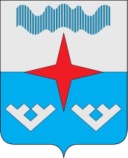 СОВЕТ ДЕПУТАТОВ СЕЛЬСКОГО ПОСЕЛЕНИЯ«ПРИМОРСКО-КУЙСКИЙ СЕЛЬСОВЕТ» ЗАПОЛЯРНОГО РАЙОНА НЕНЕЦКОГО АВТОНОМНОГО ОКРУГА38-е заседание  6-го созываРЕШЕНИЕот 12 сентября 2022 года № 2(195)Об утверждении Порядка определения размера арендной платы за земельные участки, находящиеся в собственности Сельского поселения  «Приморско-Куйский  сельсовет» Заполярного района Ненецкого автономного округа при предоставлении их в аренду без проведения торговВ соответствии с Земельным кодексом Российской Федерации, Гражданским кодексом Российской Федерации, законом Ненецкого автономного округа от 29.12.2005 N 671-ОЗ "О регулировании земельных отношений на территории Ненецкого автономного округа", постановлением Правительства Российской Федерации от 16.07.2009 N 582 "Об основных принципах определения арендной платы при аренде земельных участков, находящихся в государственной или муниципальной собственности, и о Правилах определения размера арендной платы, а также порядка, условий и сроков внесения арендной платы за земли, находящиеся в собственности Российской Федерации",  Совет депутатов Сельского поселения «Приморско-Куйский сельсовет» Заполярного района Ненецкого автономного округа решил:Утвердить прилагаемый Порядок определения размера арендной платы за земельные участки, находящиеся в собственности Сельского поселения  «Приморско-Куйский сельсовет» Заполярного района Ненецкого автономного округа при предоставлении их в аренду без проведения торгов.Признать утратившими силу решение Совета депутатов муниципального образования «Приморско-Куйский  сельсовет» Ненецкого автономного округа от 25.04.2017 № 227 «Об утверждении Порядка определения размера арендной платы за земельные участки, находящиеся в собственности муниципального образования «Приморско-Куйский  сельсовет» Ненецкого автономного округа.  Настоящее решение вступает в силу после его официального опубликования (обнародования).Глава  Сельского поселения«Приморско-Куйский сельсовет» ЗР НАО                                                 Л.М.Чупров    Приложениек решению Совет депутатов Сельского поселения «Приморско-Куйский сельсовет» Заполярного района Ненецкого автономного округаот 12.09.2022 № 2(195)Порядок определения размера арендной платы за земельные участки, находящиеся в собственности Сельского поселения  «Приморско-Куйский сельсовет» Заполярного района Ненецкого автономного округапри предоставлении их в аренду без проведения торгов1. Настоящий Порядок определяет размер арендной платы за земельные участки, находящиеся в собственности Сельского поселения  «Приморско-Куйский сельсовет» Заполярного района Ненецкого автономного округа при предоставлении их в аренду без проведения торгов (далее - земельные участки).2. Размер арендной платы при аренде земельных участков в расчете на год (далее - арендная плата) устанавливается в договоре аренды и определяется на основании кадастровой стоимости земельных участков и рассчитывается в размере:2.1. 0,01 процента от кадастровой стоимости в отношении:земельного участка, предоставленного физическому или юридическому лицу, имеющему право на освобождение от уплаты земельного налога в соответствии с законодательством о налогах и сборах;земельного участка, предоставленного физическому лицу, имеющему право на уменьшение налоговой базы при уплате земельного налога в соответствии с законодательством о налогах и сборах, в случае, если налоговая база в результате уменьшения на не облагаемую налогом сумму принимается равной нулю;земельного участка, предоставленного физическому лицу, имеющему право на уменьшение налоговой базы при уплате земельного налога в соответствии с законодательством о налогах и сборах, в случае, если размер налогового вычета меньше размера налоговой базы. При этом ставка 0,01 процента устанавливается в отношении арендной платы, равной размеру такого вычета;земельного участка, изъятого из оборота, если земельный участок в случаях, установленных федеральными законами, может быть передан в аренду;земельного участка, предоставленного (занятого) для размещения автомобильных дорог, в том числе их конструктивных элементов и дорожных сооружений, производственных объектов (сооружений, используемых при капитальном ремонте, ремонте и содержании автомобильных дорог).2.2. 0,3 процента от кадастровой стоимости в отношении земельного участка, предоставленного (занятого) для размещения объектов, утилизирующих твердые бытовые отходы методом их сортировки и переработки.2.3. 0,5 процента от кадастровой стоимости в отношении земельного участка, предоставленного (занятого) для размещения объектов спорта.2.4. 0,6 процента от кадастровой стоимости в отношении:земельного участка, предоставленного гражданину для индивидуального жилищного строительства, ведения личного подсобного хозяйства, садоводства, огородничества, сенокошения или выпаса сельскохозяйственных животных;земельного участка, предоставленного крестьянскому (фермерскому) хозяйству для осуществления крестьянским (фермерским) хозяйством его деятельности;земельного участка, предназначенного для ведения сельскохозяйственного производства.2.5. 0,7 процента от кадастровой стоимости в отношении земельного участка, предоставленного (занятого) для размещения трубопроводов и иных объектов, используемых в сфере тепло-, водоснабжения, водоотведения и очистки сточных вод.2.6. 1 процент от кадастровой стоимости в отношении:земельных участков, предоставленных (занятых) для размещения производственных зданий, строений, сооружений промышленности, коммунального хозяйства, материально-технического снабжения, сбыта и заготовок, предприятий бытового обслуживания, автотранспортных предприятий;земельных участков, предоставленных (занятых) для индивидуальных гаражей (лодочных стоянок), стоянок легкового автотранспорта.2.7. 1,5 процента от кадастровой стоимости в отношении:земельного участка, ограниченного в обороте и не относящегося к категории земель сельскохозяйственного назначения, право аренды на который переоформлено в соответствии с земельным законодательством Российской Федерации;земельного участка, не относящегося к перечисленным в пункте 1 части 1 статьи 394 Налогового кодекса Российской Федерации категориям земель, в случае заключения договора аренды в соответствии с пунктом 5 статьи 39.7 Земельного кодекса Российской Федерации (но не выше размера земельного налога, рассчитанного в отношении такого земельного участка);земельных участков, предоставленных (занятых) под размещение объектов торговли;земельных участков, предоставленных (занятых) под административные здания (офисы).2.8. 2 процента от кадастровой стоимости в отношении земельных участков, предоставленных (занятых) для размещения объектов, утилизирующих твердые бытовые отходы методом сжигания.2.9. 3,5 процента от кадастровой стоимости в отношении земельного участка, предоставленного (занятого) для размещения объектов, непосредственно используемых для захоронения твердых бытовых отходов, в том числе полигонов.При этом, в случае если арендатор указанного земельного участка выполнил обязательство по рекультивации земельного участка, предоставленного ему для аналогичных целей, арендная плата рассчитывается в следующем порядке: за площадь земельного участка, не превышающую площадь предоставленного земельного участка, обязательство по рекультивации которого выполнено, - 2 процента от кадастровой стоимости земельного участка;за площадь земельного участка, превышающую площадь предоставленного земельного участка, обязательство по рекультивации которого выполнено, - 3,5 процента от кадастровой стоимости земельного участка.3. В отношении земельного участка, предоставленного для целей, не указанных в пункте 2 настоящего Положения, размер арендной платы определяется из расчета 2 процента от кадастровой стоимости соответствующего земельного участка.4. В отношении земельного участка с более чем одним видом разрешенного использования арендная плата определяется по одному из видов разрешенного использования (целей предоставления), в отношении которого арендная плата имеет наибольший размер.5. В случае если по истечении 3 лет со дня предоставления в аренду земельного участка для жилищного строительства, за исключением случаев предоставления земельных участков для индивидуального жилищного строительства, не введен в эксплуатацию построенный на земельном участке объект недвижимости, арендная плата за земельный участок устанавливается в размере 2-кратной налоговой ставки земельного налога на соответствующий земельный участок, если иное не установлено земельным законодательством Российской Федерации.6. При заключении договора аренды земельного участка в нем предусматриваются случаи и периодичность изменения арендной платы за пользование земельным участком. При этом арендная плата ежегодно изменяется в одностороннем порядке арендодателем на размер уровня инфляции, установленного в федеральном законе о федеральном бюджете на очередной финансовый год и плановый период, который применяется ежегодно по состоянию на 1 января года, следующего за годом, в котором заключен указанный договор аренды.7. При заключении договора аренды земельного участка, в соответствии с которым арендная плата рассчитана на основании кадастровой стоимости земельного участка, в таком договоре предусматривается возможность изменения арендной платы в связи с изменением кадастровой стоимости земельного участка. При этом арендная плата подлежит перерасчету по состоянию на 1 января года, следующего за годом, в котором произошло изменение кадастровой стоимости. В этом случае индексация арендной платы с учетом размера уровня инфляции, указанного в пункте 6 настоящего Порядка, не проводится.8. В случае если на стороне арендатора выступают несколько лиц, арендная плата для каждого из них определяется пропорционально их доле в праве на арендованное имущество в соответствии с договором аренды земельного участка.